Microbiome network in the pelagic and benthic offshore systems of the northern Adriatic Sea (Mediterranean Sea)Daniel Scicchitano1,2, Marco Lo Martire3, Giorgia Palladino1, Enrico Nanetti1, Marco Fabbrini1, Antonio Dell’Anno3, Simone Rampelli1, Cinzia Corinaldesi3, Marco Candela1,2,* 1Department of Pharmacy and Biotechnology, University of Bologna, Via Belmeloro 6, 40126 Bologna, Italy2Fano Marine Center, The Inter-Institute Center for Research on Marine Biodiversity, Resources and Biotechnologies, Fano, Italy3Department of Materials, Environmental Sciences and Urban Planning, Polytechnic University of Marche, Via Brecce Bianche, 60131 Ancona, Italy*Corresponding author: Marco Candela, marco.candela@unibo.it, Department of Pharmacy and Biotechnology, University of Bologna, Via Belmeloro 6, 40126 Bologna, ItalySupplementary material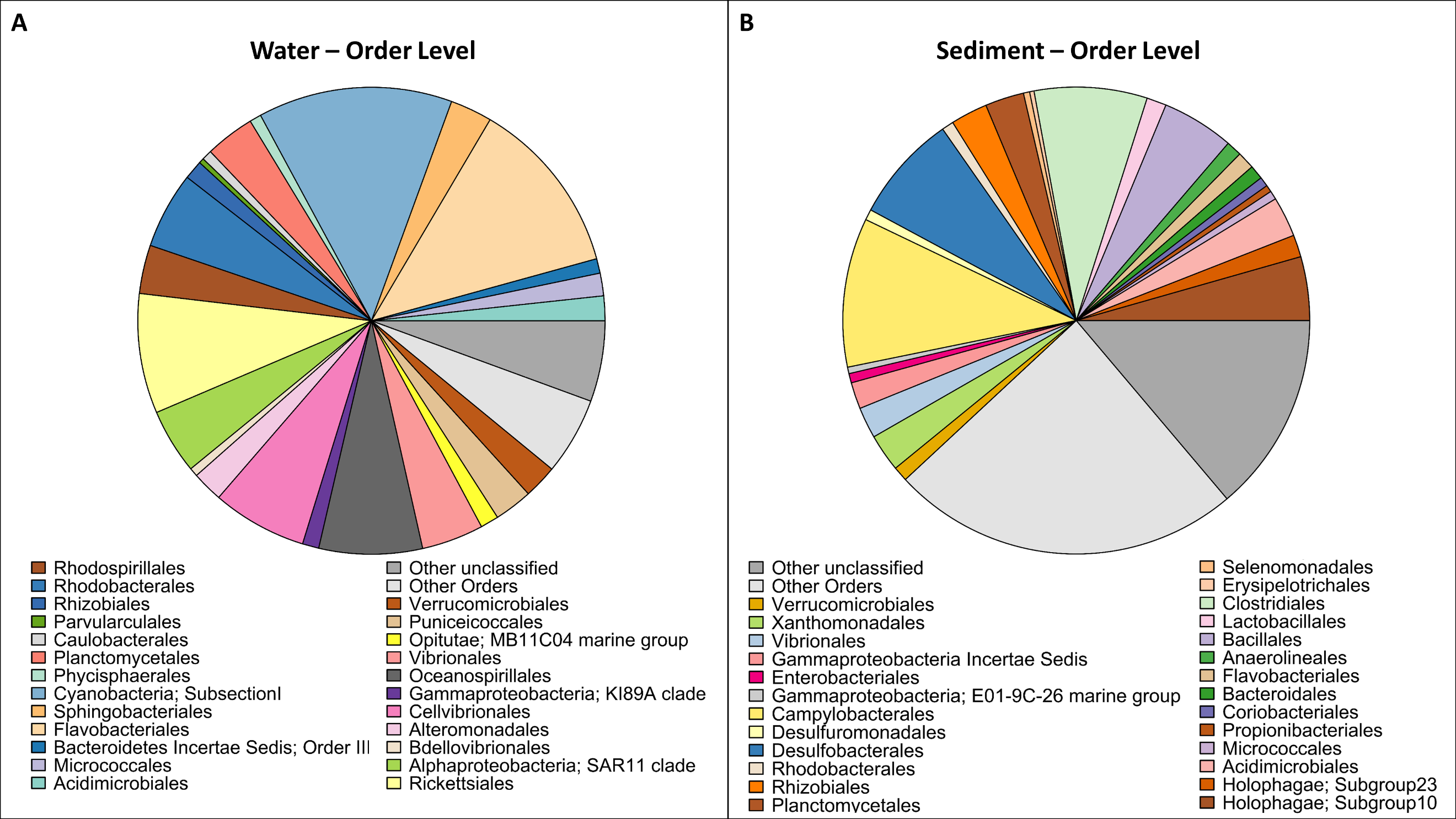 Supplementary Figure 1: Pie charts summarizing the compositional structure of the water (A) and sediment (B) microbiomes at order level. Only orders with relative abundance > 2.0% in at least 2 samples are represented.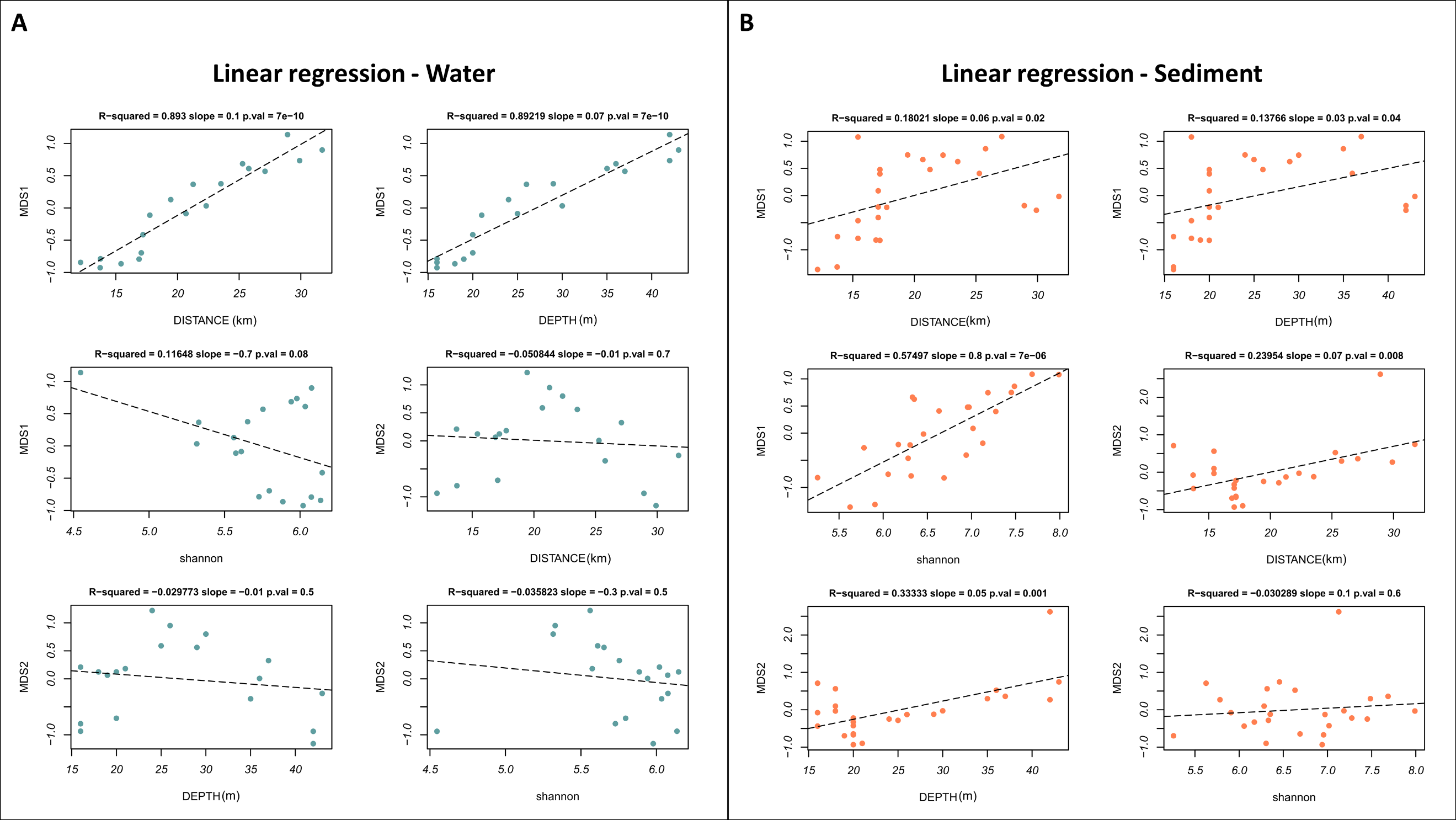 Supplementary Figure 2: Linear regression plots between the two axes (MDS1 and MDS2) of the PCoA of water (A) and sediment (B) samples and three parameters: Distance from coast, Depth of sampling point and Shannon index.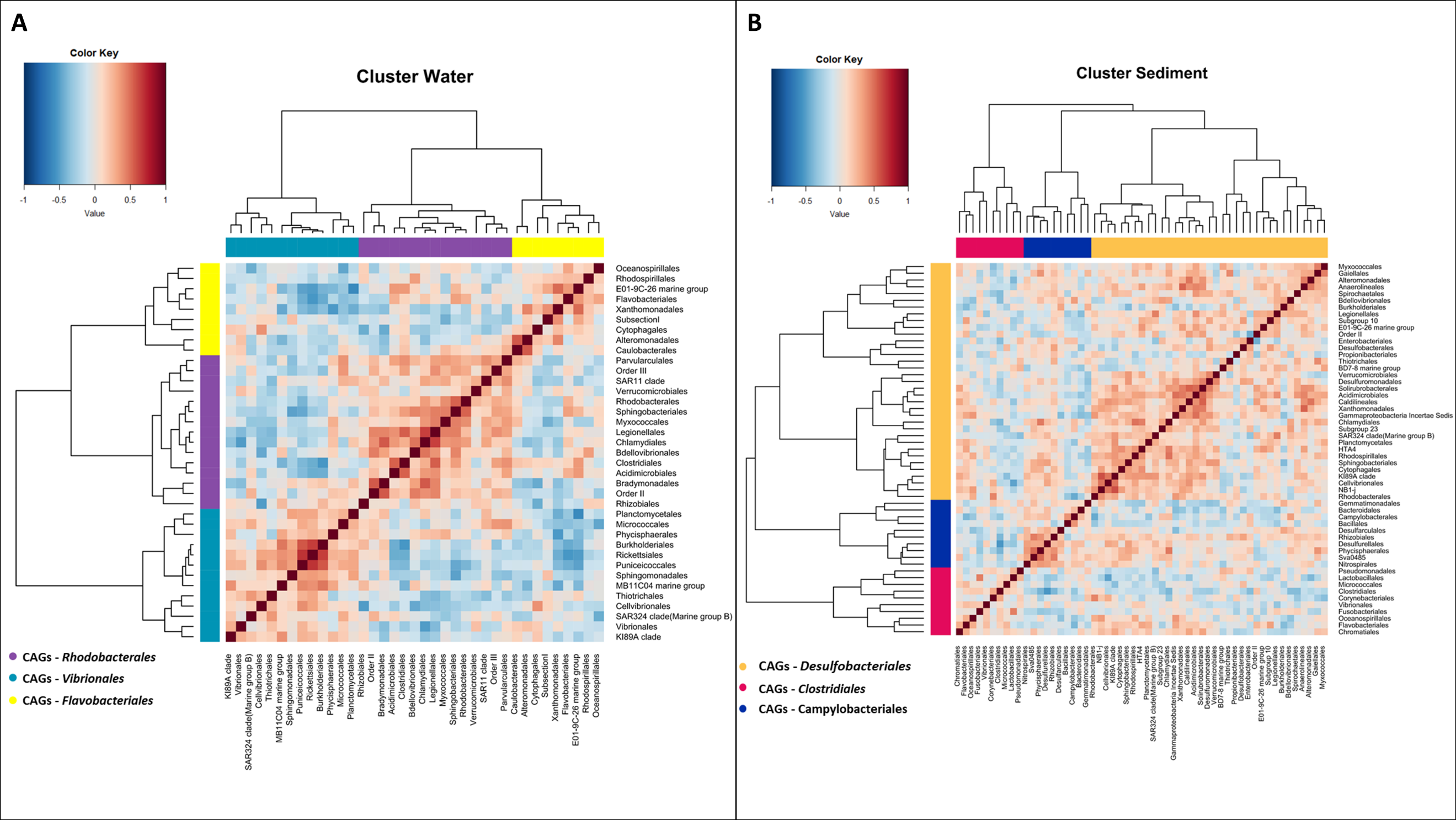 Supplementary Figure 3: Heatmaps of co-abundant groups (CAGs) identified by hierarchical clustering with the Spearman correlation. A) Heatmap for water microbiome at the order levels, B) Heatmap for sediment microbiome at the order levels. Colour scale for Spearman correlation is provided on the left of each panel, where red represents the highest and dark blue the lowest correlation. Bacterial orders abundance profile was clustered using hierarchical clustering approach, using the profile Spearman correlation and Ward’s linkage method. The obtained clusters were represented by dendrograms at the top and left margins of each Heatmap. Within each cluster, bacterial orders were coloured according to the colour legend in the bottom left of each panel.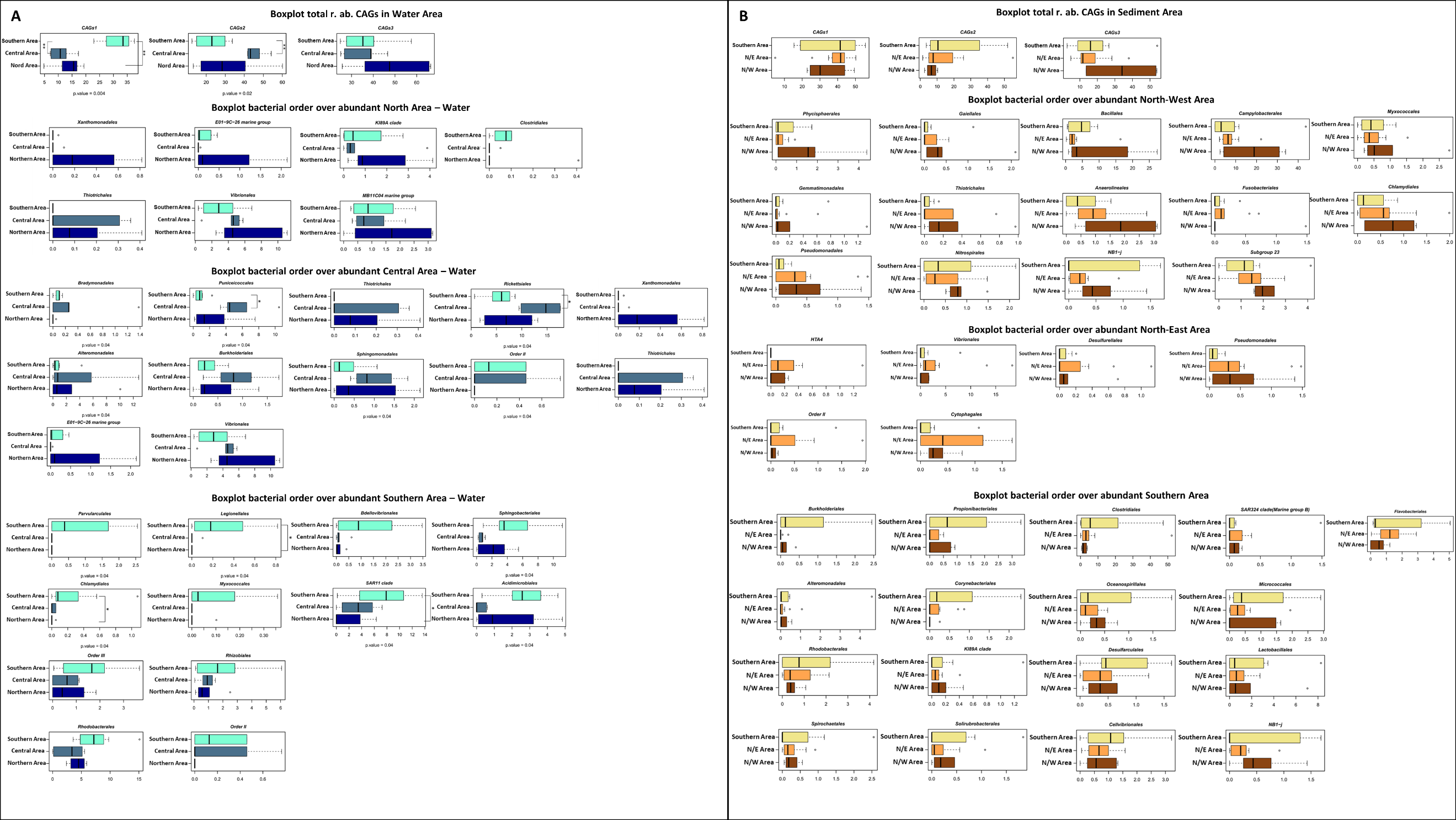 Supplementary Figure 4: Boxplots showing the variation of the relative abundance of CAGs (Upper part) and of each over abundant order in the same CAGs (over-abundance > 1.3, bottom part) across all sectors under study both for pelagic microbiome (Panel A) and sediment microbiome (Panel B). The central box of each dataset represents the distance between the 25th and the 75th percentiles. The median between them is marked with a black line. Significant variation across groups was highlighted in the figure (Wilcoxon rank-sum test; p ≤ 0.05 *, p ≤ 0.01 **). Supplementary Table 1: Table reporting exact geographical coordinates of the 19 sampling sites with additional information of distance from coast (km) and depth (m).Supplementary Table 2: Water and sediment samples quartile distribution according to the Shannon alpha-diversity values. Color legend indicate samples corresponding sector for both water and sediment area.Supplementary Table 3: Concentrations of the different biochemical compounds of organic matter in the sediment samples of the investigated area. Data are reported as mean ± standard deviation. PRT: Total Protein; CHO: Total Carbohydrates; LIP: Total Lipids; Chl-a: Chlorophyll-A; Pheo: Pheopigments; BPC: Biopolymeric C.Supplementary Table 4: Bacterial orders CAGs component and mean relative abundance (%) in the 3 Areas for water and for sediment identified in the study. (3 pages)DISTANCE FROM COAST (km)DEPTH (m)LATITUDELONGITUDESampling Site 113.7281644.134694412.72288889Sampling Site 213.7571644.106027812.76027778Sampling Site 312.141644.068666712.79630556Sampling Site 416.8841944.151694412.74511111Sampling Site 515.4211844.131138912.75394444Sampling Site 617.0652044.107583312.82425Sampling Site 6B17.2022044.103388912.83319444Sampling Site 717.7572144.136027812.78602778Sampling Site 820.6882544.165111112.79569444Sampling Site 921.2692644.148055612.83227778Sampling Site 1019.4542444.123583312.84311111Sampling Site 1123.5212944.196333312.81055556Sampling Site 1225.783544.190777812.85272222Sampling Site 1325.2753644.167527812.88288889Sampling Site 1422.3253044.139361112.87397222Sampling Site 1527.0993744.224444412.83363889Sampling Site 1631.7354344.252444412.87088861Sampling Site 1729.9054244.221888912.88508333Sampling Site 1828.9244244.194861112.90647222Sediment AreaSediment AreaSediment AreaWater AreaWater AreaWater AreaSouthern SectorSouthern SectorSouthern SectorSouthern SectorSouthern SectorSouthern SectorNortheast SectorNortheast SectorNortheast SectorCentral SectorCentral SectorCentral SectorNorthwest SectorNorthwest SectorNorthwest SectorNorthern SectorNorthern SectorNorthern SectorSamplesShannon alpha-diversityQuartile distributionSamplesShannon alpha-diversityQuartile distributionC4S5.2573651°C18W4.5461591°C3S5.625571°C14W5.3160151°C17S5.7829881°C9W5.3292291°C1S5.9071331°C10W5.5610331°C2S6.0565221°C7W5.5748931°C6B2S6.1719071°C8W5.6110472°C5AS6.2824521°C11W5.6528742°C7S6.3049582°C2W5.7282022°C5CS6.3165612°C15W5.7544542°C8S6.3313362°C6BW5.7962173°C11S6.3515842°C5W5.8864213°C16S6.4564892°C13W5.9417743°C13S6.6325953°C17W5.9790783°C6BS6.6892323°C1W6.0204653°C6B1S6.9398683°C12W6.0346644°C6CS6.9556843°C4W6.0751914°C9S6.9717143°C16W6.0766364°C6AS7.0173953°C3W6.1363314°C18S7.1277254°C6W6.1471524°C14S7.1862214°C6B3S7.274954°C10S7.4505814°C12S7.485794°C15S7.6858934°C5BS7.9893784°StationPRT mg/gPRT mg/gCHO mg/gCHO mg/gLIP mg/gLIP mg/gChl-a     µg/gChl-a     µg/gPheo µg/gPheo µg/gBPC mgC/gBPC mgC/gMeanDsMeanDsMeanDsMeanDsMeanDsMeanDsC1S1.990.470.310.070.300.090.700.078.960.151.320.17C2S2.390.220.390.020.330.040.940.0410.200.301.570.14C3S1.240.230.310.040.250.110.590.128.271.050.920.15C4S4.151.460.450.030.360.080.690.017.080.652.491.04C5.1S1.780.060.260.010.280.020.630.119.650.311.190.03C5.2S4.260.620.560.020.730.022.140.0424.081.492.850.32C5.3S1.630.120.240.010.250.060.570.056.490.581.080.08C6.1S3.061.550.460.300.510.111.400.1914.902.402.070.80C6.2S1.430.090.270.010.390.041.230.2014.491.461.080.08C6.3S1.610.150.430.110.580.201.590.6118.294.481.290.02C6B.1S3.820.560.790.040.860.115.370.1926.911.822.830.23C6B.2S4.540.160.390.100.690.110.570.0810.970.972.890.13C6B.3S3.460.470.790.220.590.053.580.0219.760.232.450.16C7S3.650.980.560.210.610.140.940.0812.281.102.470.52C8S4.461.050.730.111.260.460.960.1616.370.243.430.81C9S4.720.800.710.051.050.101.390.0317.231.573.390.33C10S5.920.690.840.300.860.091.090.0716.710.933.880.38C11S7.960.371.030.231.100.120.860.1720.361.605.140.36C12S5.530.100.510.070.780.090.790.0516.782.843.500.09C13S6.700.251.220.251.621.070.840.1113.780.684.980.81C14S6.190.401.140.310.900.031.300.0619.551.534.170.10C15S6.270.221.130.161.120.150.910.1117.390.294.360.13C16S5.330.561.240.061.010.220.630.0412.640.503.870.14C17S6.441.220.840.121.000.310.350.0111.750.484.240.53C18S6.041.900.830.111.070.280.420.0311.500.134.090.81Bacterial OrdersmeanArea_N/WmeanArea_N/EmeanArea_SudCAG_sedimentHolophagae;D_3_Subgroup 103.09685.2814.205DesulfobacteralesHolophagae;D_3_Subgroup 232.02481.44321.2825DesulfobacteralesAcidimicrobiales2.84163.03962.3928DesulfobacteralesPropionibacteriales0.28080.13921.0911DesulfobacteralesGaiellales0.5360.14390.1595DesulfobacteralesSolirubrobacterales0.22120.21350.402DesulfobacteralesBacteroidetes Incertae Sedis;D_3_Order II0.0510.37590.2169DesulfobacteralesCytophagales0.29780.58940.1787DesulfobacteralesSphingobacteriales0.36580.48730.4403DesulfobacteralesChlamydiales0.72320.54760.2808DesulfobacteralesAnaerolineales1.81211.06730.536DesulfobacteralesCaldilineales0.11910.21350.1595DesulfobacteralesPlanctomycetales2.7822.44562.9543DesulfobacteralesRhodobacterales0.46790.69141.2634DesulfobacteralesRhodospirillales0.48490.50580.6381DesulfobacteralesBurkholderiales0.11060.02320.6253DesulfobacteralesBdellovibrionales0.6040.50580.6891DesulfobacteralesDesulfobacterales5.73428.54337.2231DesulfobacteralesDesulfuromonadales0.6040.77030.7976DesulfobacteralesMyxococcales0.90180.48260.4786DesulfobacteralesDeltaproteobacteria;D_3_NB1-j0.5530.22740.536DesulfobacteralesSAR324 clade(Marine group B)0.08510.09750.2042DesulfobacteralesAlteromonadales0.15310.15780.6764DesulfobacteralesGammaproteobacteria;D_3_BD7-8 marine group0.34030.43620.4148DesulfobacteralesCellvibrionales0.66360.711.123DesulfobacteralesGammaproteobacteria;D_3_E01-9C-26 marine group0.5020.52440.3063DesulfobacteralesEnterobacteriales0.67210.63580.6445DesulfobacteralesGammaproteobacteria Incertae Sedis1.31872.3111.5761DesulfobacteralesGammaproteobacteria;D_3_HTA40.07660.25520DesulfobacteralesGammaproteobacteria;D_3_KI89A clade0.14460.07890.2042DesulfobacteralesLegionellales0.61260.74250.7912DesulfobacteralesThiotrichales0.28080.16710.0319DesulfobacteralesXanthomonadales3.3352.38992.3418DesulfobacteralesSpirochaetales0.24670.25520.4977DesulfobacteralesVerrucomicrobiales0.45091.29011.0975DesulfobacteralesBacterial OrdersmeanArea_N/WmeanArea_N/EmeanArea_SudCAG_sedimentCorynebacteriales0.04250.19490.5998ClostridialesMicrococcales0.5190.40370.9188ClostridialesFlavobacteriales0.5191.29941.5888ClostridialesLactobacillales1.66750.79351.9206ClostridialesClostridiales1.99937.369312.7808ClostridialesFusobacteriales0.24670.16240.0702ClostridialesChromatiales0.22970.12990.2106ClostridialesOceanospirillales0.35730.19950.536ClostridialesPseudomonadales0.46790.42230.0766ClostridialesVibrionales0.5533.74961.1741ClostridialesBacterial OrdersmeanArea_N/WmeanArea_N/EmeanArea_SudCAG_sedimentBacteroidales0.45941.20191.0528CampylobacterialesBacillales9.19693.0864.4921CampylobacterialesGemmatimonadales0.26370.07420.1085CampylobacterialesNitrospirales0.84230.45010.6253CampylobacterialesPhycisphaerales1.59950.22270.453CampylobacterialesRhizobiales2.47582.40382.8139CampylobacterialesDesulfarculales0.37430.39440.7147CampylobacterialesDesulfurellales0.15310.21350.0447CampylobacterialesDeltaproteobacteria;D_3_Sva04850.20420.22270.2425CampylobacterialesCampylobacterales18.20667.30438.5567CampylobacterialesBacterial OrdersmeanArea_NmeanArea_CmeanArea_SCAG_waterAcidimicrobiales1.6590.23482.6672RhodobacteralesBacteroidetes Incertae Sedis;D_3_Order II00.2450.2042RhodobacteralesBacteroidetes Incertae Sedis;D_3_Order III0.66360.56151.5442RhodobacteralesSphingobacteriales2.27160.6334.7984RhodobacteralesChlamydiales0.00850.02040.2489RhodobacteralesClostridiales0.06810.01020.0638RhodobacteralesParvularculales000.8359RhodobacteralesRhizobiales0.85080.86781.9461RhodobacteralesRhodobacterales4.33892.84847.5485RhodobacteralesAlphaproteobacteria;D_3_SAR11 clade1.68453.47127.2677RhodobacteralesBdellovibrionales0.10210.17361.2379RhodobacteralesBradymonadales0.00850.37770.083RhodobacteralesMyxococcales0.01700.0957RhodobacteralesLegionellales00.02040.2744RhodobacteralesVerrucomicrobiales2.2291.60292.8586RhodobacteralesBacterial OrdersmeanArea_NmeanArea_CmeanArea_SCAG_waterMicrococcales0.65512.33791.7675VibrionalesPhycisphaerales0.84231.20470.5296VibrionalesPlanctomycetales1.49745.56413.535VibrionalesRickettsiales7.231613.84385.6279VibrionalesSphingomonadales0.74021.01070.2871VibrionalesBurkholderiales0.45090.89840.2935VibrionalesDeltaproteobacteria;D_3_SAR324 clade(Marine group B)0.17870.35730.3892VibrionalesCellvibrionales7.73358.52484.4921VibrionalesGammaproteobacteria;D_3_KI89A clade1.59950.96990.8933VibrionalesThiotrichales0.12760.13270VibrionalesVibrionales6.11714.15522.9926VibrionalesOpitutae;D_3_MB11C04 marine group1.68451.02091.0975VibrionalesPuniceicoccales2.43325.78870.8359VibrionalesBacterial OrdersmeanArea_NmeanArea_CmeanArea_SCAG_waterCytophagales0.39990.33690.2425FlavobacterialesFlavobacteriales15.21187.483412.9786FlavobacterialesSubsectionI16.428412.873911.5748FlavobacterialesCaulobacterales0.51050.85760.7338FlavobacterialesRhodospirillales3.30953.45073.3435FlavobacterialesAlteromonadales2.33963.88970.8742FlavobacterialesGammaproteobacteria;D_3_E01-9C-26 marine group0.59550.01020.1404FlavobacterialesOceanospirillales9.09486.35026.1958FlavobacterialesXanthomonadales0.28930.02040.0064Flavobacteriales